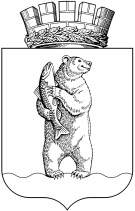 Администрациягородского округа АнадырьПОСТАНОВЛЕНИЕОт 16.09.2021 г.                                                                                               № 692	В связи с кадровыми изменениями,ПОСТАНОВЛЯЮ:1. Внести в Постановление Администрации городского округа Анадырь от 9 июля 2014 года № 387 «Об утверждении порядка, состава и формы акта комиссии по переустройству и (или) перепланировке жилых (нежилых) помещений в многоквартирных домах на территории городского округа Анадырь» следующее изменение:	 Приложение 2 изложить в редакции согласно приложению к настоящему постановлению.2. Настоящее постановление опубликовать в газете «Крайний Север», а также разместить на официальном информационно-правовом ресурсе городского округа Анадырь www.novomariinsk.ru.3. Настоящее постановление вступает в силу со дня его подписания.          4. Контроль за исполнением настоящего постановления возложить на Первого заместителя Главы Администрации городского округа Анадырь Спицына С.Б.Глава Администрации                                                                              Л.А. НиколаевПодготовил:                                                                                         О.И. СоколовСогласовано:                                                                                    О.В. Коновалова                                                                                                            А.А. Шеметова                                                                                                                 Н.С. СапачРазослано: дело – 1 (прокуратура – 1), Управление промышленности и сельскохозяйственной политики (каб. 35, 42) – 2, отдел строительства и городского хозяйства (каб. 36) – 1/ 5 экз.                                               Приложениек Постановлению Администрациигородского округа Анадырь                                                                                                             от_________ № ______«Приложение 2к Постановлению Администрациигородского округа Анадырьот 9 июля 2014 года № 387СОСТАВПРИЕМОЧНОЙ КОМИССИИ ПО ПРИЕМКЕ ПЕРЕУСТРОЕННЫХИ (ИЛИ) ПЕРЕПЛАНИРОВАННЫХ ЖИЛЫХ ПОМЕЩЕНИЙВ МНОГОКВАРТИРНЫХ ДОМАХ НА ТЕРРИТОРИИГОРОДСКОГО ОКРУГА АНАДЫРЬПредседатель:О внесении изменения в Постановление Администрации городского округа Анадырь от 9 июля 2014 года № 387 Шеметова Алёна Андреевна-начальник Управления промышленности и сельскохозяйственной политики Администрации городского округа Анадырь;Заместитель:Сметана Александр Владимирович       -заместитель начальника Управления промышленности и сельскохозяйственной политики Администрации городского округа Анадырь;Члены комиссии:Макарова Екатерина Сергеевна-начальник отдела строительства и городского хозяйства Управления промышленности и сельскохозяйственной политики Администрации городского округа Анадырь;Смирнова Лилия Николаевна-эксперт отдела строительства и городского хозяйства Управления промышленности и сельскохозяйственной политики Администрации городского округа Анадырь;Баянова                      Любовь Викторовна-директор Государственного бюджетного учреждения Чукотского автономного округа «Центр государственной кадастровой оценки и технического архива Чукотского автономного округа» (по согласованию);           -представитель Управляющей организации, ТСЖ, жилищного кооператива или иного специализированного потребительского кооператива (в зависимости от выбранного способа управления многоквартирными домами) (по согласованию).».